ПЛАН И РАСПОРЕД ПРЕДАВАЊАП1, П2, ...., П15 – Предавање прво, Предавање друго, ..., Предавање петнаесто, Ч – Часова. Амф МФ- Амфитеатар Медицинског факултетаПЛАН ВЈЕЖБИВ1, В2, ...., В15 – Вјежба прва, Вјежба друга, ..., Вјежба петнаеста, ТВ – Теоријска вјежба, ПВ – Практична вјежба                                                                                                                                                        ШЕФ КАТЕДРЕ:                                                                                                                                                                                            Проф. др Богдан Зрнић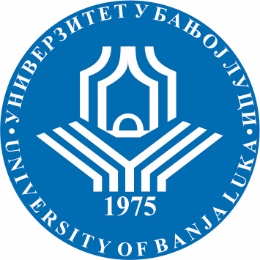 УНИВЕРЗИТЕТ У БАЊОЈ ЛУЦИМедицински факултетКатедра за дерматовенерологију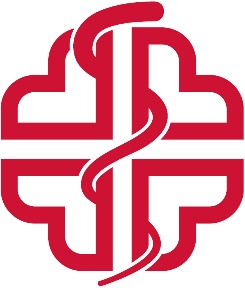 Школска годинаПредметШифра предметаСтудијски програмЦиклус студијаГодина студијаСеместарБрој студенатаБрој група за вјежбе2022/2023.Дерматовенерологија  ИСМ07ДТВ             медицина        први    четврта        VIIСедмицаПредавањеТематска јединицаДанДатумВријемеМјесто одржавањаЧНаставникIП1Увод- Алергодерматозеуторак04.10.202213:00-13:45Сала 2 УКЦ1Проф. др Богдан ЗрнићIIП2Паразитарне дерматозеуторак11.10.202213:00-13:45Сала 2 УКЦ1Проф. др Богдан ЗрнићIIIП3Пиодермије, Туберкулоза кожеуторак18.10.202213:00-13:45Сала 2 УКЦ1Доц. др Ђука НинковићIVП4Вирусна обољења кожеуторак25.10.202213:00-13:45Сала 2 УКЦ1Проф.др Богдан  ЗрнићVП5Тумори кожеуторак01.11.202213:00-13:45Сала 2 УКЦ1Доц. др Ђука НинковићVIП6Еритематозне и еритематосквамозне дерматозеуторак08.11.202213:00-13:45Сала 2 УКЦ1Проф. др Богдан ЗрнићVIIП7Булозне дерматозеуторак15.11.202213:00-13:45Сала 2 УКЦ1Проф. др Богдан ЗрнићVIIIП8Папулозне и пруригинозне дерматозеKолоквијални тест 1уторак22.11.202213:00-13:45Сала 2 УКЦ1Доц. др Ђука Нинковић БарошIXП9Кератозе и дискератозеуторак29.11.202213:00-13:45Сала 2 УКЦ1Проф. др Бoгдан ЗрнићXП10Аутоимуна реуматолошка обољења кожеуторак06.12.202213:00-13:45Сала 2 УКЦ1Доц. др Ђука Нинковић БарошXIП11Циркулаторна обољењауторак13.12.202213:00-13:45Сала 2 УКЦ1Проф. др Богдан ЗрнићXIIП12Обољења аднексалних органа кожеуторак20.12.202213:00-13:45Сала 2 УКЦ1Проф. др Богдан ЗрнићXIIIП13Обољења слузницауторак27.12.202213:00-13:45Сала 2 УКЦ1Проф. др Богдан ЗрнићXIVП14Сексуално преносиве болестиКолоквијални тест 2.уторак03.01.202313:00-13:45Сала 2 УКЦ1Проф. др Богдан ЗрнићXVП15Невенеричне болести полних органауторак10.01.202313:00-13:45Сала 2 УКЦ1Проф. др Богдан ЗрнићСедмицаВјежбаТип вјежбеТематска јединицаIВ1ПВОпшти пропедевтички подаци ( упознавање са основним пропедевтичким подацима из дерматовенерологије).IIВ2ПВАнамнеза ( упознавање са техником узимања анамнестичких података у болесника са дерматовенеролошким обољењнима и рад са болесницима- приказ случајева ).IIIВ3ПВОбјективни преглед ( упознавање са техником клиничког прегледа болесника са посебним освтром на локални дерматолошки статус и рад са болесницима- приказ случајева).IVВ4ПВЕфлоресценције ( упознавање са основним појмовима макроскопски видљивих промјена на кожи- ефлоресценције у нивоу коже, изнад нивоа коже, испод нивоа коже – и рад са болесницима ).VВ5ПВАнатомија и хистологија коже ( упознавање са анатомским карактеристикама и хистологијом нормалне коже и рад са болесницима ).VIВ6ПВФизиологија коже ( упознавање са физиолошким збивањима у нормалној кожи- синтеза меланина, заштитна функција коже, секреторна функција коже, терморегулациона функција коже, ресорпција, синтеза креатина- и рад са болесницима )VIIВ7ПВПатохистолошке промјене у кожи (поремећај процеса кератинизације, механизми накупљања течности у епидермису, атрофија и хипертрофија коже и рад са болесницима-приказ случајева)VIIIВ8ПВПомоћне дијагностичке методе ( упознавање са техником стругања кожне површине, техником витропресије, техником сондирања, узимањем материјала за микроскопирање и рад са болесницима- приказ случејава )IXВ9ПВЛабораторијска дијагностика сифилиса ( упознавање са методом тамнног поља, техником и значајем неспецифичних и специфичних серолошких реакција у дијагностици сифилиса и рад са болесницима- приказ случајева ).XВ10ПВДијагностика гонореје, улкуса моле и лимфогранулома венереум ( упознавање са методом бојења по Граму и метиленским плавилом, техником микроскопирања бојених препарата и осталим дијагностичким методама од значаја и рад са болесницима - приказ случајева ).XIВ11ПВТерапија сексуално преносивих болести  ( терапија сифилиса, гонореје, Улкус моле и Лимфогранулома венереум и рад са болесницима - приказ случајева).XIIВ12ПВДерматолошка терапија ( упознавање са основним принципима опште и локалне дерматолошке терапије, избором могућих медикамената, њиховим индикацијама и нежељеним реакцијама као  и контраиндикацијама и рад са болесницима- приказ случајева ).XIIIВ13ПВОбилазак одјељења и одсјека  ( обилазак одјељења на Клиници упознавање са њиховим радом, обилазак одсјека за дерматолошку онкологију, алергологију и клиничку имунологију, ангиологију, и упознавање са њиховом организацијом и садржајем рада и рад са болесницима )XIVВ14ПВОбилазак одјељења поликлинике и одсјека XVВ15ПВМале хируршке интервенције  ( екскохлеација, електрокаутеризација, биопсија промјене на кожи биоптером и скалпелом.)